附件：2019影视版权运营班——中国影协影视知识产权保护培训班报名表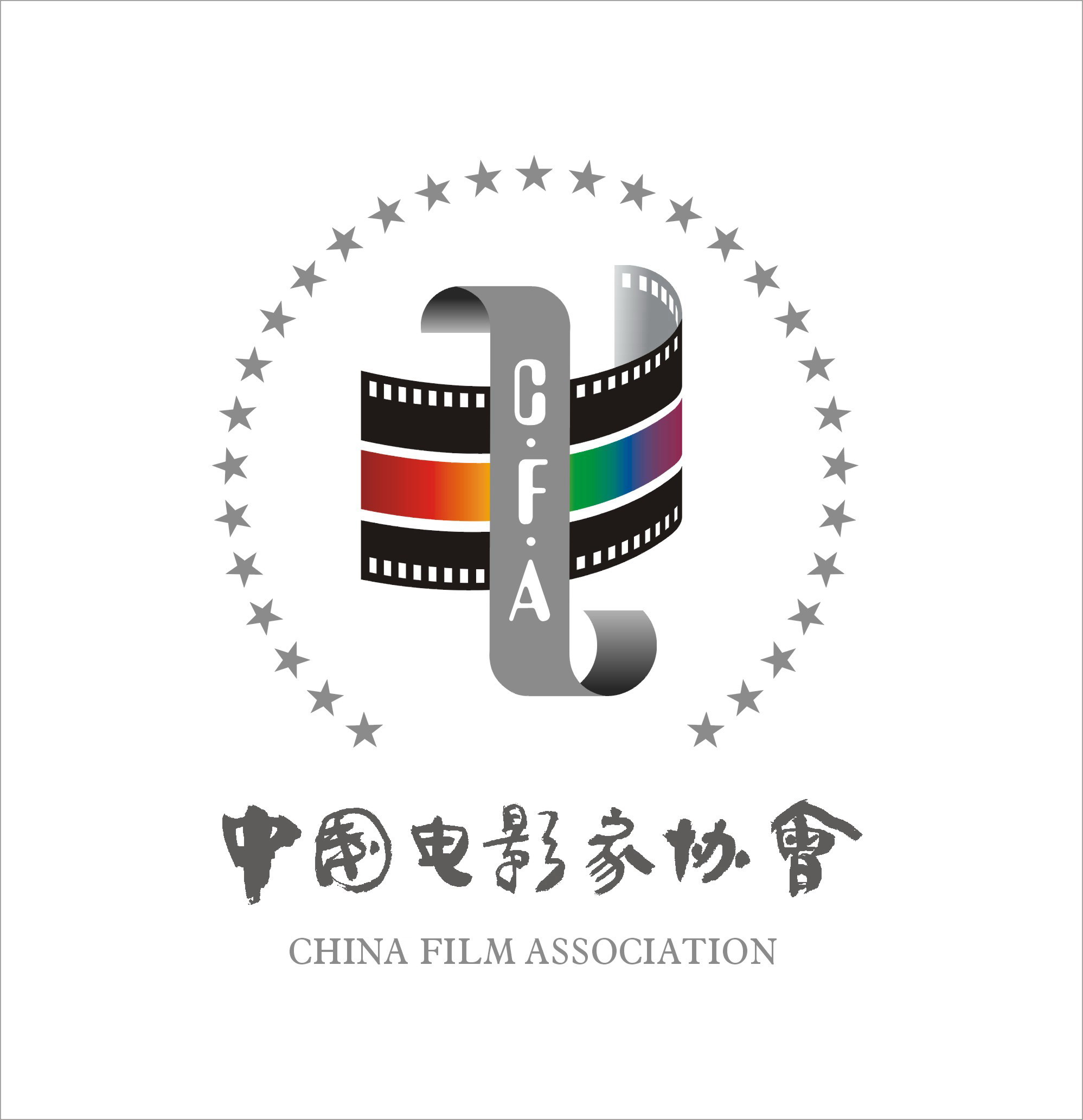 特别提示：为了保证学习质量与效果，培训全程实行封闭式学习，不得迟到、早退，不得未请假便擅自离开。按要求修完教学计划内全部课程，由中国电影家协会颁发结业证书。请务必认真填写报名表，尽可能详尽，以便审核通过。特别提示：为了保证学习质量与效果，培训全程实行封闭式学习，不得迟到、早退，不得未请假便擅自离开。按要求修完教学计划内全部课程，由中国电影家协会颁发结业证书。请务必认真填写报名表，尽可能详尽，以便审核通过。特别提示：为了保证学习质量与效果，培训全程实行封闭式学习，不得迟到、早退，不得未请假便擅自离开。按要求修完教学计划内全部课程，由中国电影家协会颁发结业证书。请务必认真填写报名表，尽可能详尽，以便审核通过。特别提示：为了保证学习质量与效果，培训全程实行封闭式学习，不得迟到、早退，不得未请假便擅自离开。按要求修完教学计划内全部课程，由中国电影家协会颁发结业证书。请务必认真填写报名表，尽可能详尽，以便审核通过。姓名性别年龄地区身份证号单位电话微信号邮箱影视项目（已面世）及担任职务